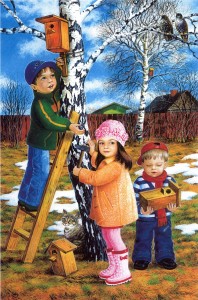   Чем же занять ребенка на прогулке весной?1. « Посчитай птиц».  Весной природа оживает. И даже если листочки еще не успели появиться на свет, то птицы уже начали радоваться теплу и запахам, которыми богат весенний воздух. С ребенком, который умеет считать, можно поиграть в такую игру: кто заметит больше птиц за время прогулки. Закончить игру можно следующим образом: покормите птиц пшеном или специальным кормом.2. « Шаги лилипута». В эту игру хорошо играть нескольким детям или всей семьёй.  Выберите цель и наметьте линию старта. Пусть играющие  посоревнуются: кто быстрее пройдет дистанцию лилипутскими шагами (это такие шаги, когда нога при шаге ставится впритык к другой ноге). « Гигантские шаги». Смысл игры такой же. Однако теперь ребенок должен расставлять ноги так широко, как он только может (взрослые же, могут слегка поддаться…).3. « Пускаем солнечных зайчиков». Если погода солнечная, не забудьте прихватить с собой зеркальце. Малыш будет рад сделать день еще более солнечным, пуская солнечные блики на дома и деревья. Выберите какую-нибудь отдаленную цель и потренируйтесь, кто сможет запустить зайчика так далеко.4. «Пускаемся в плавание по луже». Смастерите дома или прямо на прогулке кораблики, а затем запускайте их в ближайшей луже. 5. « Пускаем пузыри … в плавание!»  Пускать в плавание по лужам можно не только кораблики, но и мыльные пузыри. На воде они будут держаться дольше, и переливаться всеми красками. Наблюдение за такими пловцами – сплошное удовольствие.  6. « Ищем первые признаки весны».  Вооружитесь фотоаппаратом и отправляйтесь на поиски весны. Первые набухшие почки, оживленные пташки – все это первые знаки того, что весна уже близко. 7. « Рисуем на асфальте».  Если асфальт сухой, самое время достать цветные мелки и нарисовать приглашение весне: солнышко, цветы и травку. Возможно, это ускорит приход тепла!8. « Охота за словами и буквами». Если ребенок знает буквы, можно поиграть в игру, где  ребенок и взрослый ищут вокруг предметы, которые начинаются на выбранную букву. Можно выбрать разные буквы. Например, Вы ищите слова на букву «а», а ребенок – на букву «м». Кто найдет больше предметов?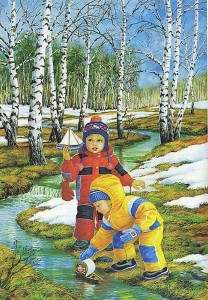 Наблюдения в природе имеют большое значение в формировании у детей дошкольного возраста основ экологической культуры. Такие наблюдения не просто дают детям новую информацию, а помогают погрузиться в удивительный мир личного живого общения с природой, вступить в непосредственный диалог с ней. В “Концепции дошкольного воспитания” говорится о том, что в дошкольном возрасте закладывается позитивное отношение к природе, к себе и окружающим людям. В реализации данной задачи педагоги должны ориентироваться на воспитательный потенциал окружающей среды. Поэтому в своей работе с детьми дошкольного возраста мы большое внимание уделяем организации наблюдений за природными объектами. Чаще всего наблюдения мы организуем на прогулке. Живое общение детей с природой помогает воспитывать у детей эстетические, патриотические, нравственные чувства. Общение с природой обогащает духовную сферу ребенка, способствует формированию положительных моральных качеств. Предлагаю вашему вниманию некоторые наблюдения, которые можно провести весной с детьми:“Наблюдение за весенними явлениями”. Цель: Учить наблюдать характерные явления природы весной, устанавливать простейшие связи между ними, воспитывать способность замечать красоту природы, воспитывать любознательность.Вопросы к детям: Назовите признаки наступления весны.
Заметно ли прибавился день? Как мы это можем определить?
Почему идет дождь, а не снег?
Как влияет солнце на изменения в природе весной?Загадки: 
“Пушистая вата плывет куда-то, чем вата ниже, тем дождик ближе”. (Туча.)
“Меня часто зовут, дожидаются, а приду – от меня укрываются” (Дождь.)“Наблюдения за деревьями”.Цель: Уточнить представления детей, что весной пробуждаются растения, набухают почки на деревьях, кустарниках. Формировать знания о постепенном нарастании весенних явлений; учить различать деревья и кустарники по веткам и почкам.(Предложить детям рассмотреть ветки деревьев.)Вопросы к детям: Чем покрыты почки ивы? 
Какой цвет у сережек ольхи, на что они похожи? 
Чем отличаются ветки тополя и березы? 
Как расположены почки березы на ветке, как тополя?
 Как выглядит ветка сирени?Прочитать стихотворение: “Весна”. (А.Фет)Уж верба вся пушистая
Раскинулась кругом,
Опять весна душистая 
Повеяла теплом.“Рассматривание первоцветов”.Цель: Учить детей различать и правильно называть раннецветущие растения, выделяя их характерные признаки, учить сравнивать растения, находить сходства и различия.Показать детям ветреницу, медуницу и калужницу.
Предложить детям описать эти цветы.
Предложить найти сходства и различия цветов. 
Дидактическая игра: “Узнай по описанию”.“Наблюдение за луговыми цветами”.Цель: Познакомить детей с цветами луга, учить различать их по внешнему виду, окраске. Закреплять навыки бережного отношения к природе, умение любоваться красотой природы.Вопросы к детям: Какие цветы растут на лугу? 
Из каких частей состоит растение? (Определить окраску, форму.) 
Какие цветы закрываются на ночь? 
Можно ли срывать растения? Описание внешнего вида сопровождается чтением стихотворений: “Колокольчики мои, цветики степные,
Что глядите на меня темно – голубые” (А. Толстой)“Ромашка похожа на солнышко:
Лепестки – лучи, солнце – донышко” (Воробьева)“Носит одуванчик желтый сарафанчик.
Подрастет – нарядится в беленькое платьице.
Легкое, воздушное,
Ветерку послушное”. (Л.Квитко)“Рассматривание луговых растений”.Цель: Закрепить знания детей о названиях луговых растений и умение их различать. (иван-чай, кипрей, мышиный горошек, ромашка). Подвести к выводу о том, что на лугу растут светолюбивые растения. Учить описывать растения, выделяя их характерные признаки. (характер стебля – высоту, толщину, поверхность; форму и расположение листьев; цвет и форму цветка, его запах). Развивать умение сравнивать.Вопросы к детям: Где растут иван-чай, кипрей, ромашка, мышиный горошек? 
Почему они не растут в лесу?
Как о них можно сказать одним словом? (Эти растения – светолюбивые.)
Как отличить растения по листьям? (Выделить цвет, форму и величину листьев.)
Какой формы цветки у данных растений? 
Одинаково ли у них число лепестков?
Отличаются ли цветы по запаху?Дидактическая игра: “Узнай по запаху”.“Рассматривание деревьев”.Цель: Уточнить представления детей о разнообразии окраски и формы листьев у деревьев, расположения веток. Развивать внимание, любознательность, воспитывать бережное отношение к природе. Рассмотреть последовательно тополь, дуб и березу.Вопросы к детям: Какие деревья растут в нашей местности? 
У какого дерева ветки растут вверх? (Тополь.)
У какого дерева ветки растут в стороны? (Дуб.)
У какого дерева ветки опущены вниз? (Береза.) Дидактическая игра: “С какого дерева лист?”“Рассматривание веток ели и сосны”.Цель: Закрепить умение детей различать ель и сосну по веткам, стволу. Развивать умение сравнивать, находить признаки сходства и различия, уточнить знания о том, что сосна и ель – хвойные вечнозеленые деревья.Предложить девочкам подойти к сосне, а мальчикам подойти к ели. Попросить объяснить свой выбор. Вопросы к детям: Как расположены ветки у ели?
Как растут у сосны?
Как растет хвоя у ели, у сосны? 
Чем она отличается? 
Чем отличаются шишки?Обратить внимание детей на различия коры. Предложить им потрогать ствол сосны и ели. У какого дерева ствол теплый? (У сосны.)